NYBEGYNNERINSTRUKTØR19. og 21-22. januar 2017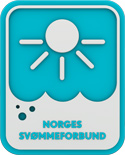 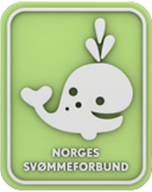 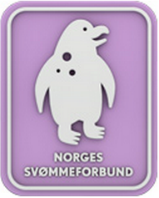 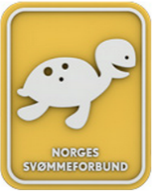 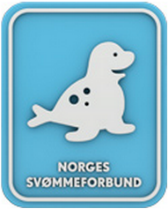 Med forbehold om endring!TORSDAG 19.januarKl.45 minPresentasjon av lærere, kurs (helgen) og deltakere kort. MålHva er svømmedyktighet?Historikk og oppbyggingen av organisasjonenNavnelekGruppeoppgave -  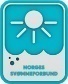 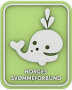 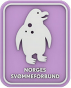 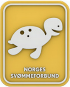 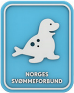 18.00-18.4545 minLivredding teori ved Jørgen18.45-20.0090 minLivreddingsprøven20.00-21.30LØRDAG 21.01Kl.30 minBarns utvikling10.30-11.1045 minInstruktørrollenVannskrekk + film11.15-12.0030 minOrganisering + memo12.15-12.4545 minLUNSJ12.45-13.30      60 minPlanlegge PINGVIN OG SELUNGE– samme grupper13.30-14.3060 minFremlegging av planer14.30-15.30Garderobe (+bli kjent i hallen etc.)15.30-60 minGjennomføring med svømmere fra HSK – Pingvin og Selunge(sel og sjøløve)16.00-17.0045 minGjennomføring med svømmere fra HSK -  svømmedyktighetspartiet(sel og sjøløve)17.00-17.4545 minFerdig for i dag 18.30SØNDAG 22.01Kl.30 minVannets egenskaper10.00-10.3045 minPlanlegge vannmerke, hval og skilpaddeViktig å ha fokus på gjennomføringen av kveldens økt med «BARNAS»10.30-11.1590 minGjennomføring av vannmerket, hval og skilpadde– (2 og 2?)11.15-12.4545 minLunsj NB! Smør matpakke til kvelden!12.45-13.3060 minBarneidrettsbestemmelsene Funksjonshemmede og svømming/film (Marianne Fredbo)Quiz13.30-14.30150 minGJ.FØRING – NORGES SVØMMESKOLE14.30-17.0045 minKommentarer fra svømmeskolen - sol på tavle.Nyttige mail-adresser etc. generell info. Evaluering.17.15-18.00